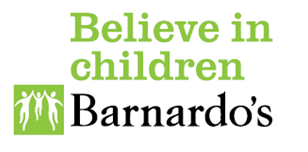 Information for Parents and CarersIndependent Travel TrainingIndependent Travel Training is a travel training programme designed to run in a school or college. Primarily work is with students in receipt of an Education, Health and Care Plan in Years 10 and 11 usually on 'Assisted Transport'.Barnardo’s Registered Charity Nos. 216250 and SC037605